Entry of the Bible (we stand as the Bible is brought into church)Welcome and NoticesIntroitGrace & Call to Worship 	Praise 413 	The Day of Resurrection(Ellacombe)	Prayer of Approach and the Lord’s PrayerChat for AllPraise	 481		Jesus is the name we honour (v 1&2)Bible Reading	Luke chapter 24 v 36 – 48 (page 1062)						(Audrey Gray)Praise 352 (2)	O for a thousand tongues (v 1-3)	Reflection on God’s WordPraise 352 (2)	O for a thousand tongues (v 4-6)	Prayers of Thanksgiving & for OthersPraise 419		Thine be the GloryBenedictionNoticesA warm welcome is extended to everyone this morning and especially to any visitors worshipping with us today. Please take a few minutes to read the screens as there may be information, which was received too late for the printed intimations.Our minister, the Rev. Fiona Maxwell, can be contacted by telephone on 01563 521762, by mobile on 07507 312123 or by email, FMaxwell@churchofscotland.org.ukThe email address for the Church Administrator is chrchdmnstr@outlook.com.  or phone 07394 173977If you are watching the service via live stream the digital order of service is available on the church website under the services page.There is now creche and young church facilities in the side chapel, if you have children with you, please use this room as and when you need to.Tea/coffee will be served after morning worship, please come down to the hall for a warm cuppa and even warmer chat and fellowship.Scalliwags meet Monday at 9.30am – 11am. The group is for all children under 3 and should be accompanied by an adult. Brownies & Guides 17th Kilmarnock Brownies and 6th Kilmarnock Guides will meet in the church halls on Monday at 6pm and 7.30pm.Guild Spring Lunch Tuesday 25 April 12noon at the Salt & Barrel.Wednesday café is open every Wednesday morning from 10am – 12 noon. Please tell your friends and neighbours and come and enjoy the company and chat.Songs for All at New Laigh Kirk on Friday 28 April at 7.30pm, this is a free evening, there will be a collection for Christian Aid.Tickets are now available for the Coronation event on Saturday 6 May.  Jess Barry & Vanessa Twomey will have them on sale over the next 3 weeks.Tickets are available from Bill Caldwell, Jeff Davies or enquire at the office today and for the next 3 weeks for the family quiz afternoon in aid of Christian Aid.  Foodbank- Items can still be left at the back of the church in the wicker basket, these items are then taken to the Salvation Army for their foodbank, supplies are required urgently, so please give generously.Some items that are often forgotten are: Tin Openers, Toiletries, Toilet Rolls, Detergent/washing up liquid, Nappies and other baby supplies, Free from all items e.g Gluten FreeEast Ayrshire Churches Homelessness Action (EACHa) has a vacancy for a General Assistant. This is an exciting new post, necessary as we continue to expand and develop our services. At present we offer breakfast on Monday mornings and a one-stop drop-in on Wednesday afternoons, as well as running our Friendly Fresh Start starter pack project. The post is 15 hours a week, salary at the rate of the Real Living Wage. 
For further information, as well as a job description and application form, please email Janice Grant, Secretary, janice.grant@hotmail.co.uk. Closing date for applications is Wednesday 26th April at 5pm.
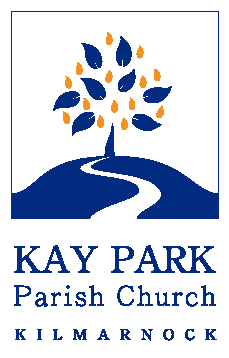 www.kayparkparishchurch.org.uk(Registered Scottish Charity: SC008154)Easter 323 April 2023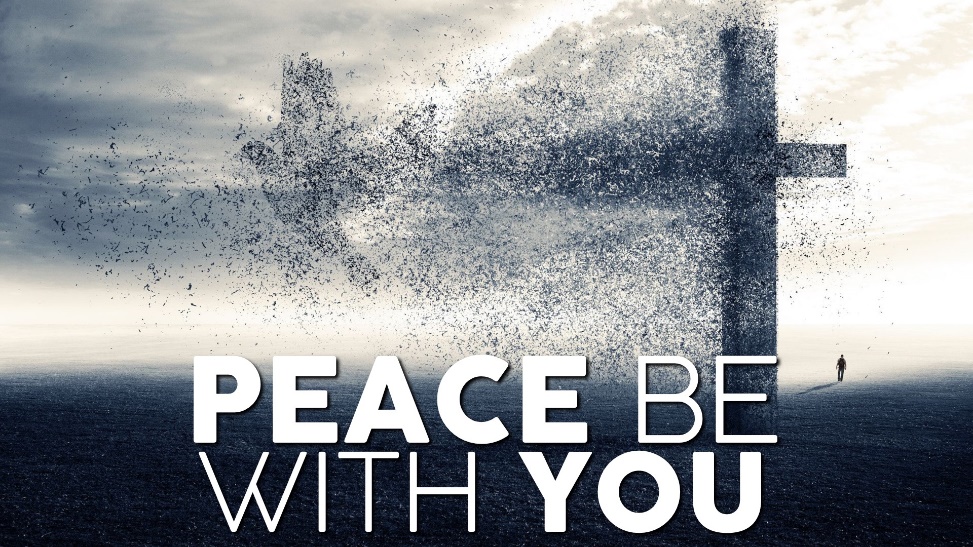 MinisterRev. Fiona Maxwell Organist  Mr Alex Ferguson